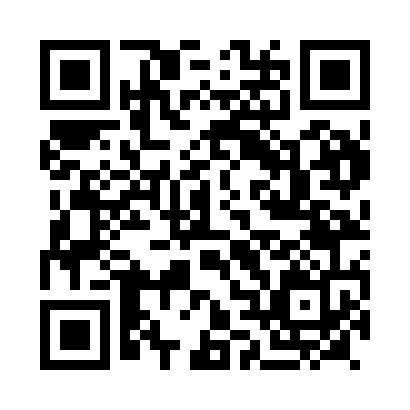 Prayer times for Boukadir, AlgeriaWed 1 May 2024 - Fri 31 May 2024High Latitude Method: NonePrayer Calculation Method: Algerian Ministry of Religious Affairs and WakfsAsar Calculation Method: ShafiPrayer times provided by https://www.salahtimes.comDateDayFajrSunriseDhuhrAsrMaghribIsha1Wed4:276:0212:534:387:439:132Thu4:256:0112:524:387:449:143Fri4:246:0012:524:387:459:154Sat4:225:5912:524:387:469:175Sun4:215:5812:524:397:469:186Mon4:205:5712:524:397:479:197Tue4:185:5612:524:397:489:208Wed4:175:5512:524:397:499:219Thu4:165:5412:524:397:509:2210Fri4:145:5312:524:397:519:2411Sat4:135:5312:524:397:529:2512Sun4:125:5212:524:407:529:2613Mon4:115:5112:524:407:539:2714Tue4:095:5012:524:407:549:2815Wed4:085:4912:524:407:559:2916Thu4:075:4912:524:407:569:3117Fri4:065:4812:524:407:569:3218Sat4:055:4712:524:407:579:3319Sun4:045:4612:524:417:589:3420Mon4:035:4612:524:417:599:3521Tue4:025:4512:524:417:599:3622Wed4:015:4412:524:418:009:3723Thu4:005:4412:524:418:019:3824Fri3:595:4312:524:418:029:3925Sat3:585:4312:524:428:029:4026Sun3:575:4212:534:428:039:4127Mon3:565:4212:534:428:049:4228Tue3:565:4112:534:428:059:4329Wed3:555:4112:534:428:059:4430Thu3:545:4112:534:438:069:4531Fri3:545:4012:534:438:079:46